國立嘉義大學日間部研究所學雜費調整民雄校區公聽會會議紀錄時間：中華民國104年5月21日(星期四)中午12時10分地點：本校民雄校區行政大樓2樓簡報室主席：吳副校長煥烘                                       記錄：羅煜傑出席人員：詳如簽到表壹、主席致詞(略)貳、業務單位報告(詳如簡報)叄、意見陳述一、輔諮所高郁晴： (一)意見：1.許多弱勢學生多倚賴研究生獎助學金來支付生活費，建議是否在支用計畫中提高20%的比例。2.支用計畫中擴充圖書儀器設施，民雄校區之用途為增加圖書資源，但民雄校區不只有圖書資源需求，設備上也同樣有需求。像本所的諮商空間常須排隊等候，諮商空間裡的教學設備也有汰換之需求。是否用途能不要如此侷限。(二)回覆：1.(吳副校長)本校撥付各系所工讀助學金已明訂撥付基準，調整學雜費後，會運用增加收入之20%，再挹注各系所，以利增加各系所運用的額度。經費分配至各系所後，由各系所自行考量所屬學生的需求，以做合理的運用。此部分會在第三場公聽會後再聽取其他同學的意見。2.(教務處)支用計畫用途之所以如此規劃係因考量學科屬性在研究上的需求，爰以社會科學校區為圖書資源、自然科學為實驗材料。同學所提諮商空間不足，學雜費增收的支用計畫暫時無法解決，至於教學設備之汰換，將參考同學建議，放寬民雄校區之用途。二、輔諮所蘇雅靖：(一)意見：碩三已全職實習，不在學校內使用相關資源，若調漲未使用學校資源學生的學雜費，欠缺公平。(二)回覆：(教務處)輔諮所的全職實習除因仍保有學生身分，且尚在修習學位論文，因此仍需繳交學雜費基數，但本校會參考同學建議，蒐集他校做法，全職實習期間是否有優待學雜費之狀況，再通盤研議。三、輔諮所蘇政偉：(一)意見：以一個未來仍會在學校的學生而言，可能會面臨好幾次的調漲，然而，本次學雜費調整計畫卻缺乏針對學雜費的中長期規劃，譬如明年是否調漲? 或是多久會再調漲? 應有規劃。(二)回覆：(教務處)謝謝同學的提醒。今年研究所調漲8%若順利，明年研究所部分擬不調漲。四、輔諮所吳許平：(一)意見：上次審議小組反應工讀費基準提高，本次在計畫書有看到，但有關教學助理之用途卻沒有看到？(二)回覆：(教務處)教學助理課程數提高部分，由於同學正反意見不一，本次予以刪除，但仍會在第三場新民公聽會提出來討論，持續參考同學意見。如有必要，將再次修正。肆、結論相關意見可向教務處反應。伍、散會中午12點50分國立嘉義大學104學年度日間部研究所學雜費調整公聽會(民雄)Q&A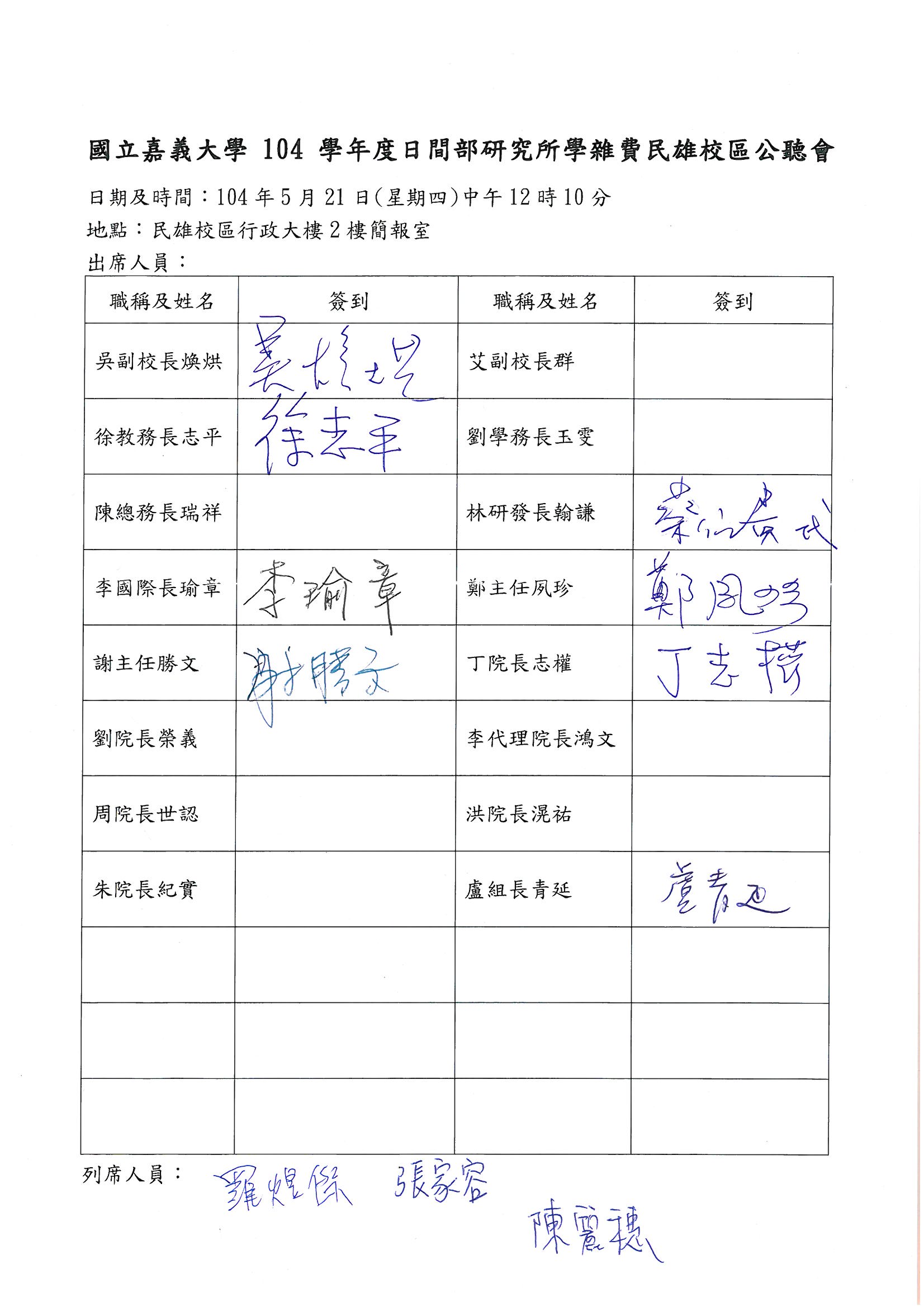 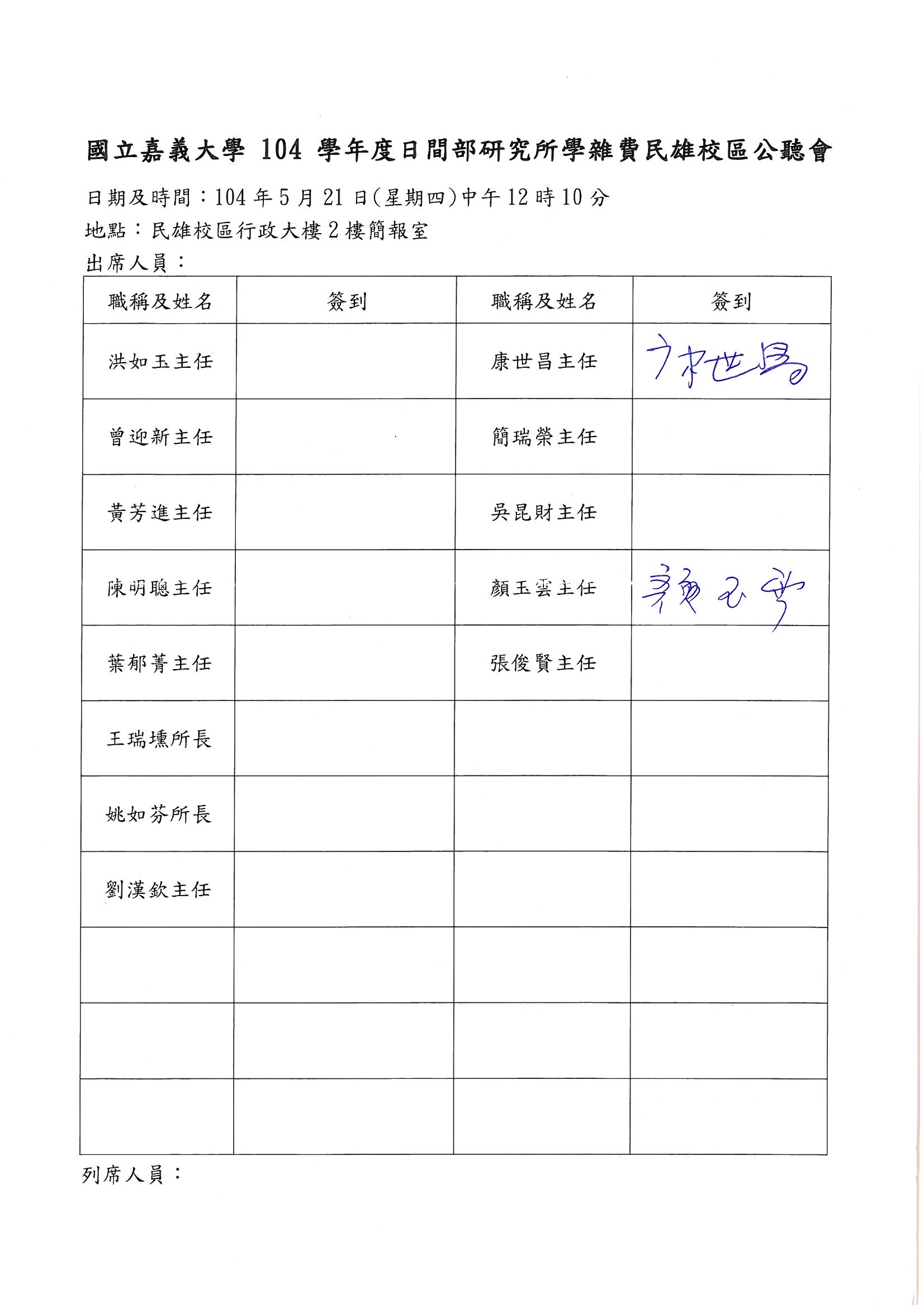 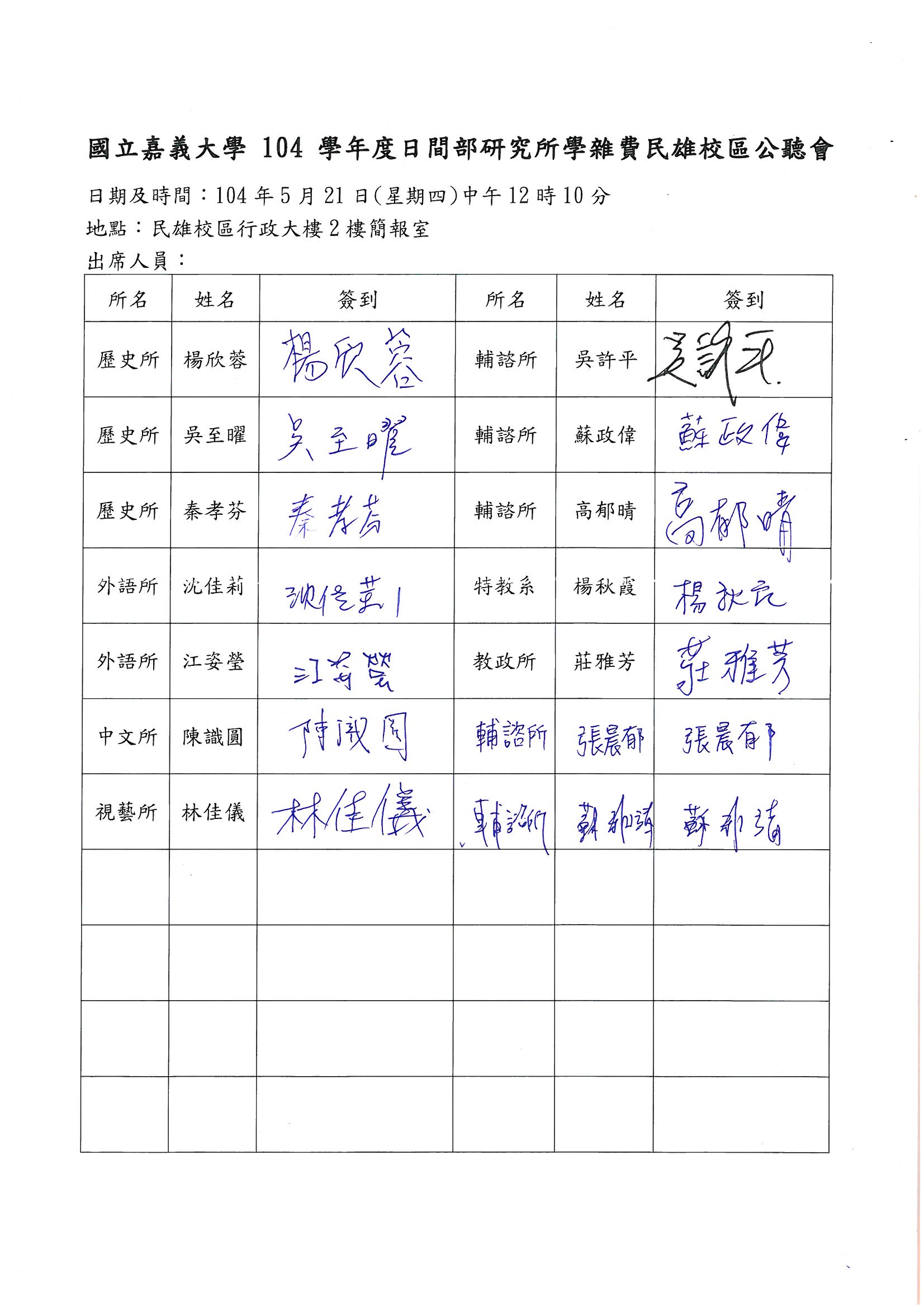 學生姓名提問意見回覆單位回覆內容說明輔諮所高郁晴許多弱勢學生多倚賴研究生獎助學金來支付生活費，建議是否在支用計畫中提高20%的比例。教務處本校撥付各系所工讀助學金已明訂撥付基準，調整學雜費後，會運用增加收入之20%，再挹注各系所，以利增加各系所運用的額度。經費分配至各系所後，由各系所自行考量所屬學生的需求，以做合理的運用。此部分會在第三場公聽會後再聽取其他同學的意見。輔諮所高郁晴支用計畫中擴充圖書儀器設施，民雄校區之用途為增加圖書資源，但民雄校區不只有圖書資源需求，設備上也同樣有需求。像本所的諮商空間常須排隊等候，諮商空間裡的教學設備也有汰換之需求。是否用途能不要如此侷限。教務處支用計畫用途之所以如此規劃係因考量學科屬性在研究上的需求，爰以社會科學校區為圖書資源、自然科學為實驗材料。同學所提諮商空間不足，學雜費增收的支用計畫暫時無法解決，至於教學設備之汰換，將參考同學建議，放寬民雄校區之用途。輔諮所蘇雅靖碩三已全職實習，不在學校內使用相關資源，若調漲未使用學校資源學生的學雜費，欠缺公平。教務處輔諮所的全職實習除因仍保有學生身分，且尚在修習學位論文，因此仍需繳交學雜費基數，(此與師資培育學生完成學位論文後畢業，再至校外機構實習，有所不同)。但本校會參考同學建議，蒐集他校做法，全職實習期間是否有優待學雜費之狀況，再通盤研議。輔諮所蘇政偉以一個未來仍會在學校的學生而言，可能會面臨好幾次的調漲，然而，本次學雜費調整計畫卻缺乏針對學雜費的中長期規劃，譬如明年是否調漲? 或是多久會再調漲? 應有規劃。教務處謝謝同學的提醒。今年研究所調漲8%若順利，明年研究所部分擬不調漲。輔諮所吳許平上次審議小組反應工讀費基準提高，本次在計畫書有看到，但有關教學助理之用途卻沒有看到？教務處教學助理課程數提高部分，由於同學正反意見不一，本次予以刪除，但仍會在第三場新民公聽會提出來討論，持續參考同學意見。如有必要，將再次修正。歷史所秦孝芬研究生獎助學金的發放，建議提高工資，而非工時，因有許多人一起排班工讀，TA時數受限於課程，因此提高工時並無實質助益。教務處目前以此方向為主，會持續參考第三場公聽會與會學生意見，如有必要將再次修正。歷史所秦孝芬對於大學部與研究所年繳費用落差，敝人認為兩者修習學分數本來就不同，怎會放在一起比較。教務處大學部與研究所學分數不同，但普遍而言，開課成本研究所確實高於大學部。歷史所秦孝芬調漲學雜費後，弱勢學生勢必還是會受影響，如中低收減30%，助學金最高16500，並不會因為漲學雜費而有所調整。教務處有關學雜費免除之學生，將不受任何影響。中低收入減30%係按比例減少，自然減免金額亦按比例提高，相信衝擊不大。固定減免額度之身分者，透過研究生獎助學金基準提高之措施，會減少對其衝擊。教政所莊雅芳針對20%提撥「強化研究生工讀助學措施」，增加時數或時薪這一個issue，個人建議提高時薪，因為研究生還是應該以研究為主，若提高時薪，至少可以讓研究生增加收入，免於思考三餐不繼的問題，專心做研究。教務處目前以此方向為主，會持續參考第三場公聽會與會學生意見，如有必要將再次修正。